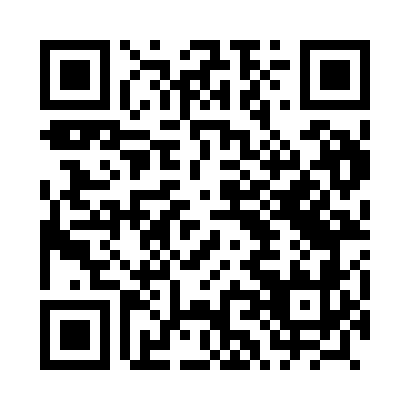 Prayer times for Sernetki, PolandWed 1 May 2024 - Fri 31 May 2024High Latitude Method: Angle Based RulePrayer Calculation Method: Muslim World LeagueAsar Calculation Method: HanafiPrayer times provided by https://www.salahtimes.comDateDayFajrSunriseDhuhrAsrMaghribIsha1Wed2:114:5012:245:347:5910:302Thu2:104:4812:245:358:0110:303Fri2:094:4612:245:368:0310:314Sat2:084:4412:245:388:0510:325Sun2:074:4212:245:398:0710:336Mon2:064:4012:245:408:0910:337Tue2:064:3812:245:418:1010:348Wed2:054:3612:245:428:1210:359Thu2:044:3412:245:438:1410:3610Fri2:034:3212:245:448:1610:3611Sat2:034:3112:245:458:1710:3712Sun2:024:2912:235:468:1910:3813Mon2:014:2712:235:478:2110:3914Tue2:004:2512:235:488:2310:3915Wed2:004:2412:245:498:2410:4016Thu1:594:2212:245:508:2610:4117Fri1:594:2012:245:518:2810:4218Sat1:584:1912:245:528:2910:4219Sun1:574:1712:245:538:3110:4320Mon1:574:1612:245:548:3210:4421Tue1:564:1412:245:558:3410:4422Wed1:564:1312:245:558:3510:4523Thu1:554:1212:245:568:3710:4624Fri1:554:1012:245:578:3810:4625Sat1:544:0912:245:588:4010:4726Sun1:544:0812:245:598:4110:4827Mon1:534:0712:246:008:4310:4828Tue1:534:0612:246:008:4410:4929Wed1:534:0412:256:018:4510:5030Thu1:524:0312:256:028:4710:5031Fri1:524:0212:256:038:4810:51